苗栗縣泰安鄉公所主計室編製中華民國108年7月壹、前言「人口政策」為一國之基本政策，乃因為人口的質與量和一國之經濟、社會、國防、環境、教育、勞動、衛生……等發展息息相關。因此，研析一個區域的人口數量、素質、結構及分布情形，便可洞悉這個區域的強弱盛衰及其未來之發展。　　 　　 　　人口統計係指研究及使用人口統計方法，蒐集、整理、分析、編輯及發布 有關人口的大小、分布、結構、變遷及特徵等各方面之人口資料，據以分析其結果，說明人口現象及人口成長之因果關係為掌握本鄉現住人口之脈動，茲就本鄉歷年戶籍人口資料加以整理統計，並作深入分析，以瞭解本鄉鄉民之性別、年齡、人口密度、人口分佈、人口流動、婚姻狀況等結構狀況，用以解析人口組成因子之分布情形，俾供本鄉整體規劃未來發展之參考。貳、人口概況 一、人口分布及密度本鄉107年底總人口數為6,039人，其中男性為3,214人，占總人口數53.22%，女性為2,825人，占總人口數46.78%。本鄉行政區域分為八卦村、錦水村、清安村、大興村、中興村、梅園村、象鼻村及士林村等八村，總面積為614.5127平方公里，人口密度為9.827/平方公里。以本鄉現住人口分布觀察，錦水村1,312人最多，占全鄉人口數之21.73%，其次為清安村980人，占16.23%，而八卦村394人最少，占6.52%。【圖1- 泰安鄉行政區域劃分、人口密度及土地面積】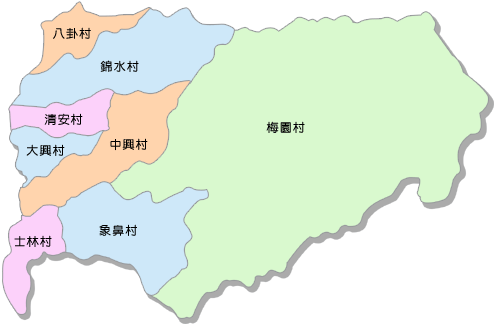 【圖2- 107年底泰安鄉各村人口比例圖】二、戶數變動由近十年資料觀察，本鄉107年底總戶數為1,984戶，較106年底1,962戶增加22戶，107年各村戶數以錦水村423戶為最多，占全鄉總戶數21.32%，其次為清安村366戶，占全鄉總戶數18.45%，最少則為八卦村119戶，占全鄉總戶數5.99%， 由資料顯示，本鄉近十年總戶數有逐年上升之趨勢。【表1- 泰安鄉近十年底各村別總戶數變動表】資料來源：苗栗縣戶政服務網人口動態統計及特性分析     人口變動的主因有兩種：一為「自然增加率」，即人口本身的自然增減，係由粗出生率與粗死亡率來決定；另一為「社會增加率」，即人口遷移造成的人口增減，係由人口遷入率與遷出率來決定。    「自然增加率」與「社會增加率」兩者相加後即為「人口總增加率」。人口成長趨勢本鄉近十年總人口數以103年底6,157人為最多，其次為107年底6,039人，再其次為99年5,982人，其中106年5,883人為最少，本鄉107年底總人口數為6,039人，較106年底5,883人增加156人，107年總增加率為2.58%，其中人口自然增加率為3.00%，社會增加率則為-0.42%。【圖3-泰安鄉近十年底總人口數變動統計圖】【表2- 泰安鄉近十年人口之變動狀況】資料來源：苗栗縣戶政服務網年齡分析本鄉107年底幼年人口705人，占總人口數之比率為11.67%，較106年底之12.73%減少1.06個百分點；青壯年人口4,534人，占總人口數比率75.08%，較106年底之74.06%增加1.02個百分點；老年人口800人，占總人口數比率13.25%，較106年底9.04%增加4.21個百分點。依據聯合國世界衛生組織定義，65歲以上老年人口達7%為「高齡化社會」，達14%為「高齡社會」，本鄉老年人口目前雖為「高齡化社會」，但已接近「高齡社會」之標準，原因除了衛生醫療環境之進步外，主要原因則為粗出生率下降所致。107年底扶養比為33.18%，較106年底之35.02%減少1.84個百分點，其中幼年人口較去年減少1.65個百分點，老年人口較去年減少0.19個百分點，另外老化指數也從106年底的103.74%增至107年底的113.48%，本鄉人口結構亦趨向少子化與高齡化。【表3- 泰安鄉107年底人口年齡及性別結構】資料來源：苗栗縣戶政服務網【表4- 泰安鄉107年底人口年齡結構、扶養比及老化指數】資料來源：苗栗縣戶政服務網說    明：1.幼年人口扶養比：(65歲以上人口/15-64歲人口)×100           2.老年人口扶養比：(0-14歲人口/15-64歲人口)×100           3.老化指數：(65歲以上人口/0-14歲人口)×100           4.扶養比：【(0-14歲人口＋65歲以上人口)/( 15-64歲人口)】×100人口性別指標性別比係用以表示男女性別分配之數值，性別比高於100，表示女性人口少於男性人口，本鄉107年底性別比為113.77，表示本鄉女性人口少於男性人口，由本鄉近十年性別比來看，性別比皆高於100，但也呈現逐年遞減之趨勢，表示本鄉男女人口數之差距逐年縮小。【表5- 泰安鄉近十年底男女性別比】資料來源：苗栗縣戶政服務網說    明：性別比：(男性人口數÷女性人口數) x 100%【表6- 泰安鄉107年底人口性別指標】資料來源：苗栗縣戶政服務網◆◆◆◆◆◆◆◆◆◆◆◆◆◆◆◆◆◆◆◆◆◆◆◆◆◆◆◆泰安鄉統計分析107人口變動之統計分析◆◆◆◆◆◆◆◆◆◆◆◆◆◆◆◆◆◆◆◆◆◆◆◆◆◆◆◆村里別年     底     別年     底     別年     底     別年     底     別年     底     別年     底     別年     底     別年     底     別年     底     別年     底     別村里別98年底99年底100年底101年底102年底103年底104年底105年底106年底107年底泰安鄉1,934 1,937 1,953 1,974 1,978 1,970 1,962 1,955 1,962 1,984 中興村205 204 199 203 204 205 202 197 195 195 八卦村103 103 104 106 105 107 110 110 114 119 士林村205 207 215 220 216 212 211 216 215 216 大興村206 205 205 206 206 202 200 201 200 203 梅園村186 185 183 184 180 183 184 186 191 189 清安村368 367 375 374 379 375 371 367 363 366 象鼻村266 265 264 267 267 264 264 262 265 273 錦水村395 401 408 414 421 422 420 416 419 423 年底別年底總人口(人)年底總人口(人)自然增加率‰自然增加率‰自然增加率‰社會增加率‰社會增加率‰社會增加率‰年底別總增加率‰粗出生率‰粗死亡率‰遷入率‰遷出率‰98年5,950 4.18‰3.92‰8.20‰4.29‰0.27‰1.31‰1.04‰99年5,982 0.53‰0.52‰6.80‰6.29‰0.02‰1.12‰1.10‰100年5,947 -0.59‰-0.25‰4.98‰5.23‰-0.34‰0.92‰1.26‰101年5,892 -0.93‰-0.73‰4.18‰4.90‰-0.20‰1.19‰1.39‰102年5,969 1.29‰1.31‰5.46‰4.15‰-0.02‰1.42‰1.44‰103年6,157 3.05‰3.10‰7.91‰4.81‰-0.05‰1.28‰1.33‰104年6,045 -2.03‰-2.20‰3.59‰5.79‰0.17‰1.29‰1.12‰105年5,930 -2.11‰-1.72‰3.19‰4.91‰-0.39‰0.88‰1.26‰106年5,883 -0.80‰-0.22‰4.33‰4.56‰-0.58‰0.88‰1.46‰107年6,039 2.58‰3.00‰7.52‰4.52‰-0.42‰0.84‰1.26‰年齡別合計
(人)男
(人)女
(人)性別比%
(男/百女)性別結構比(%)性別結構比(%)性別結構比(%)年齡結構比(%)年齡結構比(%)年齡別合計
(人)男
(人)女
(人)性別比%
(男/百女)合計男女男女全年齡6,039 3,214 2,825 113.77 100.00 53.22 46.78 100.00 100.00 0~4歲283152131116.03 100.00 53.71 46.29 4.73 4.64 5~9歲221112109102.75 100.00 50.68 49.32 3.48 3.86 10~14歲20111388128.41 100.00 56.22 43.78 3.52 3.12 15~19歲32615716992.90 100.00 48.16 51.84 4.88 5.98 20~24歲449253196129.08 100.00 56.35 43.65 7.87 6.94 25~29歲455247208118.75 100.00 54.29 45.71 7.69 7.36 30~34歲421237184128.80 100.00 56.29 43.71 7.37 6.51 35~39歲42520222390.58 100.00 47.53 52.47 6.29 7.89 40~45歲424239185129.19 100.00 56.37 43.63 7.44 6.55 45~49歲448251197127.41 100.00 56.03 43.97 7.81 6.97 50~54歲560301259116.22 100.00 53.75 46.25 9.37 9.17 55~59歲597318279113.98 100.00 53.27 46.73 9.89 9.88 60~64歲429243186130.65 100.00 56.64 43.36 7.56 6.58 65~69歲265153112136.61 100.00 57.74 42.26 4.76 3.96 70~74歲1787810078.00 100.00 43.82 56.18 2.43 3.54 75~79歲160768490.48 100.00 47.50 52.50 2.36 2.97 80~84歲109486178.69 100.00 44.04 55.96 1.49 2.16 85~89歲65283775.68 100.00 43.08 56.92 0.87 1.31 90~94歲1951435.71 100.00 26.32 73.68 0.16 0.50 95~99歲41333.33 100.00 25.00 75.00 0.03 0.11 100歲以上0000.00 0.00 0.00 0.00 0.00 0.00 0-14歲705377328114.94 100.00 53.48 46.52 11.73 11.61 15-64歲4,5342,4482,086117.35 100.00 53.99 46.01 76.17 73.84 65歲以上80038941194.65 100.00 48.63 51.38 12.10 14.55 年 齡 結 構人口數(人)依賴人口指數(%)依賴人口指數(%)依賴人口指數(%)0 - 14歲-幼年705幼年人口扶養比15.54扶養比=33.1815-64歲-青壯年4,534老年人口扶養比17.64扶養比=33.1865歲以上-老年800老化指數(%)=113.48老化指數(%)=113.48老化指數(%)=113.48年度男(人)女(人)性別比(男/百女)%983,2292,721118.67 993,2492,733118.88 1003,2262,721118.56 1013,1162,726114.31 1023,1972,772115.33 1033,2812,876114.08 1043,2382,807115.35 1053,1772,753115.40 1063,1562,727115.73 1073,2142,825113.77 項      目項      目項      目107 年 底人口數  泰安鄉人6,039男性%53.22女性%46.78人口結構  幼年人口(0-14歲)人705男性%53.48女性%46.52  青壯年人口(15-64歲)人4,534男性%53.99女性%46.01  老年人口(65歲以上)人800男性%48.63女性%51.37